* 영화제 경력은 최종 채용 시 증빙자료를 제출해야 하며, 스태프와 자원활동가를 구분하여 작성해 주십시오.예시) 부산국제단편영화제 / 운영지원팀 자원활동가, 상영관 운영* 외국어 구사 능력은 상/중/하로 표기하고, 말하기와 쓰기 능력을 위주로 판단해 주십시오. 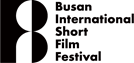 부산국제단편영화제 스태프 지원서◇ 인적 사항◇ 인적 사항◇ 인적 사항◇ 인적 사항◇ 인적 사항◇ 인적 사항◇ 인적 사항사진성 명국문지원 분야1지망사진성 명영문지원 분야1지망사진연락처휴대폰지원 분야2지망사진연락처이메일지원 분야2지망사진생년월일      년   월   일      년   월   일      년   월   일      년   월   일      년   월   일사진현 주 소◇ 이력 사항◇ 이력 사항◇ 이력 사항◇ 이력 사항◇ 이력 사항◇ 이력 사항◇ 이력 사항◇ 이력 사항◇ 이력 사항학력기간기간학교명학교명학교명전공전공졸업 구분학력~~학력~~학력~~학력~~경력기간기간근무처근무처근무처담당 업무담당 업무담당 업무경력~~경력~~경력~~경력~~경력~~경력~~영화제경력기간기간영화제명영화제명영화제명소속팀, 담당 업무소속팀, 담당 업무소속팀, 담당 업무영화제경력~~영화제경력~~영화제경력~~영화제경력자격증자격증명취득일외국어외국어명구사 능력특이사항자격증외국어특이사항자격증외국어특이사항자격증외국어특이사항◇ 지원동기 및 자기소개서◇ 지원동기 및 자기소개서◇ 지원동기 및 자기소개서◇ 지원동기 및 자기소개서◇ 지원동기 및 자기소개서◇ 지원동기 및 자기소개서◇ 지원동기 및 자기소개서◇ 지원동기 및 자기소개서◇ 지원동기 및 자기소개서본인은 상기 사항에 허위 사실이 없음을 확인합니다.본인은 상기 사항에 허위 사실이 없음을 확인합니다.본인은 상기 사항에 허위 사실이 없음을 확인합니다.본인은 상기 사항에 허위 사실이 없음을 확인합니다.본인은 상기 사항에 허위 사실이 없음을 확인합니다.본인은 상기 사항에 허위 사실이 없음을 확인합니다.본인은 상기 사항에 허위 사실이 없음을 확인합니다.본인은 상기 사항에 허위 사실이 없음을 확인합니다.본인은 상기 사항에 허위 사실이 없음을 확인합니다.작성일:작성일: 2023년  월  일 2023년  월  일지원자:지원자:              (서명)              (서명)              (서명)◎ 개인정보 수집 및 활용 동의서 ◎ 개인정보 수집 및 활용 동의서 ◎ 개인정보 수집 및 활용 동의서 ◎ 개인정보 수집 및 활용 동의서 ◎ 개인정보 수집 및 활용 동의서 ◎ 개인정보 수집 및 활용 동의서 ◎ 개인정보 수집 및 활용 동의서 ◎ 개인정보 수집 및 활용 동의서 ◎ 개인정보 수집 및 활용 동의서 성명연락처연락처연락처연락처수집하는 개인정보 항목부산국제단편영화제는 상기 업무처리를 위해 하기와 같이 개인정보를 수집합니다.- 성명, 생년월일, 주소, 연락처(휴대전화/메일)부산국제단편영화제는 상기 업무처리를 위해 하기와 같이 개인정보를 수집합니다.- 성명, 생년월일, 주소, 연락처(휴대전화/메일)부산국제단편영화제는 상기 업무처리를 위해 하기와 같이 개인정보를 수집합니다.- 성명, 생년월일, 주소, 연락처(휴대전화/메일)부산국제단편영화제는 상기 업무처리를 위해 하기와 같이 개인정보를 수집합니다.- 성명, 생년월일, 주소, 연락처(휴대전화/메일)부산국제단편영화제는 상기 업무처리를 위해 하기와 같이 개인정보를 수집합니다.- 성명, 생년월일, 주소, 연락처(휴대전화/메일)부산국제단편영화제는 상기 업무처리를 위해 하기와 같이 개인정보를 수집합니다.- 성명, 생년월일, 주소, 연락처(휴대전화/메일)부산국제단편영화제는 상기 업무처리를 위해 하기와 같이 개인정보를 수집합니다.- 성명, 생년월일, 주소, 연락처(휴대전화/메일)부산국제단편영화제는 상기 업무처리를 위해 하기와 같이 개인정보를 수집합니다.- 성명, 생년월일, 주소, 연락처(휴대전화/메일)개인정보 수집 및 이용 목적부산국제단편영화제의 직원 채용을 위한 최소 정보의 수집과 활용부산국제단편영화제의 직원 채용을 위한 최소 정보의 수집과 활용부산국제단편영화제의 직원 채용을 위한 최소 정보의 수집과 활용부산국제단편영화제의 직원 채용을 위한 최소 정보의 수집과 활용부산국제단편영화제의 직원 채용을 위한 최소 정보의 수집과 활용부산국제단편영화제의 직원 채용을 위한 최소 정보의 수집과 활용부산국제단편영화제의 직원 채용을 위한 최소 정보의 수집과 활용부산국제단편영화제의 직원 채용을 위한 최소 정보의 수집과 활용개인정보 이용 방법지원자 사실 확인 대조 및 향후 채용 결과 정보 전달 등지원자 사실 확인 대조 및 향후 채용 결과 정보 전달 등지원자 사실 확인 대조 및 향후 채용 결과 정보 전달 등지원자 사실 확인 대조 및 향후 채용 결과 정보 전달 등지원자 사실 확인 대조 및 향후 채용 결과 정보 전달 등지원자 사실 확인 대조 및 향후 채용 결과 정보 전달 등지원자 사실 확인 대조 및 향후 채용 결과 정보 전달 등지원자 사실 확인 대조 및 향후 채용 결과 정보 전달 등수집된 개인정보의 파기부산국제단편영화제는 원칙에 따라 개인정보 처리목적이 달성된 개인정보는 지체 없이 파기합니다.부산국제단편영화제는 원칙에 따라 개인정보 처리목적이 달성된 개인정보는 지체 없이 파기합니다.부산국제단편영화제는 원칙에 따라 개인정보 처리목적이 달성된 개인정보는 지체 없이 파기합니다.부산국제단편영화제는 원칙에 따라 개인정보 처리목적이 달성된 개인정보는 지체 없이 파기합니다.부산국제단편영화제는 원칙에 따라 개인정보 처리목적이 달성된 개인정보는 지체 없이 파기합니다.부산국제단편영화제는 원칙에 따라 개인정보 처리목적이 달성된 개인정보는 지체 없이 파기합니다.부산국제단편영화제는 원칙에 따라 개인정보 처리목적이 달성된 개인정보는 지체 없이 파기합니다.부산국제단편영화제는 원칙에 따라 개인정보 처리목적이 달성된 개인정보는 지체 없이 파기합니다.개인정보 제공 동의 거부권리 및 동의 거부에따른 불이익 내용- 개인정보 수집 동의를 거부하실 수 있습니다.- 다만, 동의하지 않을 경우 일정이 지연되거나 채용 심사 대상에서 제외될 수 있습니다.- 채용에 필요한 개인정보는 채용업무 이외의 다른 목적으로 사용되지 않습니다.- 사진은 부정방지를 위한 본인확인 용도로만 이용됩니다. - 개인정보 수집 동의를 거부하실 수 있습니다.- 다만, 동의하지 않을 경우 일정이 지연되거나 채용 심사 대상에서 제외될 수 있습니다.- 채용에 필요한 개인정보는 채용업무 이외의 다른 목적으로 사용되지 않습니다.- 사진은 부정방지를 위한 본인확인 용도로만 이용됩니다. - 개인정보 수집 동의를 거부하실 수 있습니다.- 다만, 동의하지 않을 경우 일정이 지연되거나 채용 심사 대상에서 제외될 수 있습니다.- 채용에 필요한 개인정보는 채용업무 이외의 다른 목적으로 사용되지 않습니다.- 사진은 부정방지를 위한 본인확인 용도로만 이용됩니다. - 개인정보 수집 동의를 거부하실 수 있습니다.- 다만, 동의하지 않을 경우 일정이 지연되거나 채용 심사 대상에서 제외될 수 있습니다.- 채용에 필요한 개인정보는 채용업무 이외의 다른 목적으로 사용되지 않습니다.- 사진은 부정방지를 위한 본인확인 용도로만 이용됩니다. - 개인정보 수집 동의를 거부하실 수 있습니다.- 다만, 동의하지 않을 경우 일정이 지연되거나 채용 심사 대상에서 제외될 수 있습니다.- 채용에 필요한 개인정보는 채용업무 이외의 다른 목적으로 사용되지 않습니다.- 사진은 부정방지를 위한 본인확인 용도로만 이용됩니다. - 개인정보 수집 동의를 거부하실 수 있습니다.- 다만, 동의하지 않을 경우 일정이 지연되거나 채용 심사 대상에서 제외될 수 있습니다.- 채용에 필요한 개인정보는 채용업무 이외의 다른 목적으로 사용되지 않습니다.- 사진은 부정방지를 위한 본인확인 용도로만 이용됩니다. - 개인정보 수집 동의를 거부하실 수 있습니다.- 다만, 동의하지 않을 경우 일정이 지연되거나 채용 심사 대상에서 제외될 수 있습니다.- 채용에 필요한 개인정보는 채용업무 이외의 다른 목적으로 사용되지 않습니다.- 사진은 부정방지를 위한 본인확인 용도로만 이용됩니다. - 개인정보 수집 동의를 거부하실 수 있습니다.- 다만, 동의하지 않을 경우 일정이 지연되거나 채용 심사 대상에서 제외될 수 있습니다.- 채용에 필요한 개인정보는 채용업무 이외의 다른 목적으로 사용되지 않습니다.- 사진은 부정방지를 위한 본인확인 용도로만 이용됩니다. 개인정보의 수집 및 이용목적에 동의하십니까?개인정보의 수집 및 이용목적에 동의하십니까?개인정보의 수집 및 이용목적에 동의하십니까?개인정보의 수집 및 이용목적에 동의하십니까?개인정보의 수집 및 이용목적에 동의하십니까? 동의함 동의함 동의함 동의하지 않음동의거부에 따른 불이익 내용을 숙지하셨습니까?동의거부에 따른 불이익 내용을 숙지하셨습니까?동의거부에 따른 불이익 내용을 숙지하셨습니까?동의거부에 따른 불이익 내용을 숙지하셨습니까?동의거부에 따른 불이익 내용을 숙지하셨습니까? 동의함 동의함 동의함 동의하지 않음본인은 부산국제단편영화제 입사 지원과 관련하여, 개인정보보호법 제15조(개인정보의 수집 이용)에 의거 상기 목적을 위해 사용되는 개인정보 제공에 동의합니다. 별도의 날인 없이 본 동의서 제출로 개인정보 수집 및 활용 동의를 갈음합니다. 본인은 부산국제단편영화제 입사 지원과 관련하여, 개인정보보호법 제15조(개인정보의 수집 이용)에 의거 상기 목적을 위해 사용되는 개인정보 제공에 동의합니다. 별도의 날인 없이 본 동의서 제출로 개인정보 수집 및 활용 동의를 갈음합니다. 본인은 부산국제단편영화제 입사 지원과 관련하여, 개인정보보호법 제15조(개인정보의 수집 이용)에 의거 상기 목적을 위해 사용되는 개인정보 제공에 동의합니다. 별도의 날인 없이 본 동의서 제출로 개인정보 수집 및 활용 동의를 갈음합니다. 본인은 부산국제단편영화제 입사 지원과 관련하여, 개인정보보호법 제15조(개인정보의 수집 이용)에 의거 상기 목적을 위해 사용되는 개인정보 제공에 동의합니다. 별도의 날인 없이 본 동의서 제출로 개인정보 수집 및 활용 동의를 갈음합니다. 본인은 부산국제단편영화제 입사 지원과 관련하여, 개인정보보호법 제15조(개인정보의 수집 이용)에 의거 상기 목적을 위해 사용되는 개인정보 제공에 동의합니다. 별도의 날인 없이 본 동의서 제출로 개인정보 수집 및 활용 동의를 갈음합니다. 본인은 부산국제단편영화제 입사 지원과 관련하여, 개인정보보호법 제15조(개인정보의 수집 이용)에 의거 상기 목적을 위해 사용되는 개인정보 제공에 동의합니다. 별도의 날인 없이 본 동의서 제출로 개인정보 수집 및 활용 동의를 갈음합니다. 본인은 부산국제단편영화제 입사 지원과 관련하여, 개인정보보호법 제15조(개인정보의 수집 이용)에 의거 상기 목적을 위해 사용되는 개인정보 제공에 동의합니다. 별도의 날인 없이 본 동의서 제출로 개인정보 수집 및 활용 동의를 갈음합니다. 본인은 부산국제단편영화제 입사 지원과 관련하여, 개인정보보호법 제15조(개인정보의 수집 이용)에 의거 상기 목적을 위해 사용되는 개인정보 제공에 동의합니다. 별도의 날인 없이 본 동의서 제출로 개인정보 수집 및 활용 동의를 갈음합니다. 본인은 부산국제단편영화제 입사 지원과 관련하여, 개인정보보호법 제15조(개인정보의 수집 이용)에 의거 상기 목적을 위해 사용되는 개인정보 제공에 동의합니다. 별도의 날인 없이 본 동의서 제출로 개인정보 수집 및 활용 동의를 갈음합니다. 제출일:동의인:동의인:동의인:동의인: